Publicado en Barcelona el 25/11/2020 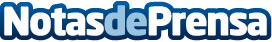 ¿Qué hay que tener en cuenta a la hora de comprar un microondas? Estos son los ocho consejos de WiniaLlega el Black Friday y Winia da los puntos clave para encontrar el equipo que mejor se adapte a las necesidades de cada usuario. El modelo de convección es el más completo y recomendado por WINIA porque funciona como horno y microondas en un solo equipoDatos de contacto:María José Vacas Roldán616078204Nota de prensa publicada en: https://www.notasdeprensa.es/que-hay-que-tener-en-cuenta-a-la-hora-de Categorias: Nacional Sociedad Consumo Dispositivos móviles Innovación Tecnológica http://www.notasdeprensa.es